Входящ номер _______________________/_____________20......г.ДО  ДИРЕКТОРА  НА НСУ „София“Гр. СофияЗ А Я В Л Е Н И Е за издаване на европейско приложение към дипломата за средно образование от …………………..………………………..…….……………………………………………………….име, презиме, фамилияПритежавам диплома за средно образование серия …… регистрационен номер ................................, издадена на  ………………/………….. година Моля европейско приложение към дипломата за средно образование да ми бъде издадено на  …………………..………………………..…….…………………………………………………………..английски език / немски език / френски езикПриложен документ:…………………………….………………………………………………………………………………………………………………………………………………………………………………………………….За контакти: телефон ………………………., е-mail ……………………………………………. Пълномощно № …………………………………………..……………………………………на ……………………………………………………………………………………………….име, презиме, фамилия Дата: ……………............   		Подпис:Име, фамилия …………………..................................………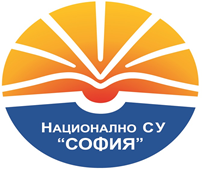 НАЦИОНАЛНО   СРЕДНО   УЧИЛИЩЕ   „СОФИЯ”София 1618, бул.”Монтевидео” 21, тел.+359 879023315, ,nsou151@abv.bg, web: www.nsousofia.org________________________________________________________________________